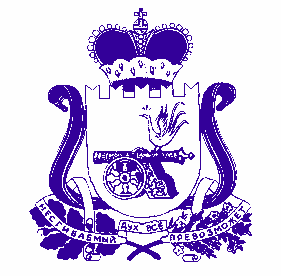 АДМИНИСТРАЦИЯОЗЕРНЕНСКОГО ГОРОДСКОГО ПОСЕЛЕНИЯ ДУХОВЩИНСКОГО РАЙОНА СМОЛЕНСКОЙ ОБЛАСТИПОСТАНОВЛЕНИЕот 09.02.2023    № 08    Об охране линий и сооружений связи на территории Озерненского городского поселения Духовщинского района Смоленской области          В соответствии с требованиями Правил охраны линий и сооружений связи РФ, утвержденных Постановлением Правительства РФ от 09.06.1995 года №578, Земельного кодекса РФ в целях предотвращения повреждений междугородных линий и сооружений связи, других подземных коммуникаций ПОСТАНОВЛЯЕТ:                         1. Выделение земельных участков физическим и юридическим лицам производить в строгом соответствии с Земельным кодексом РФ с обязательным согласованием со всеми владельцами подземных коммуникаций и составлением акта выбора участка. Согласование производить с Линейным Цехом Центра Эксплуатации СФ ПАО «Ростелеком» (г. Ярцево) по адресу: Смоленская область, г. Ярцево, ул. Халтурина, д.16, тел. 8(48143) 7-53-75, 7-16-60, 8-910-711-13-5.2. При предоставлении земель, расположенных в охранных зонах сооружений связи под сельскохозяйственные угодья, огородные садовые участки и в других сельскохозяйственных целях органами местного самоуправления при наличии согласия предприятий, в ведении которых находятся сооружения связи, в выдаваемых документах о правах на земельные участки в обязательном порядке делается отметка о наличии на участках зон с особыми условиями пользования.3. Руководителям учреждений и организаций, физическим лицам, фермерам, председателям садово-огороднических товариществ, в ведении которых находятся земельные участки, проведение любых земляных и изыскательных работ (за исключением вспашки или перекопки грунта не глубже ) в охранной зоне кабельных линий связи осуществлять только после согласования с владельцами подземных коммуникаций.4.Совместно с представителем Линейного Цеха Центра Эксплуатации СФ ПАО «Ростелеком» на картах (планах) землепользования нанести кабельные линии связи.5.Владельцев земельных участков с особыми условиями использования при оформлении документов на правовладение землей предупреждать о беспрепятственном допуске работников предприятий связи для технико-эксплуатационного обслуживания и ремонта линий связи. 6. Контроль за выполнением настоящего постановления оставляю за собой.Глава муниципального образованияОзерненского городского поселенияДуховщинского района Смоленской области                                                                         Е.А. ВиноградоваО наличии свободного земельного участка для предоставления в аренду.Администрация Озерненского городского поселения Духовщинского района Смоленской области информирует население о наличии свободного земельного участка из категории земель населенных пунктов на территории Озерненского городского поселения Духовщинского района Смоленской области для предоставления в аренду в силу положений статьи 39.18 Земельного кодекса Российской Федерации:- площадью 1960 кв. м., расположенного по адресу: Российская Федерация, Смоленская область, Духовщинский район, Озерненское городское поселение, п. Озерный, ул. Лесная, д.44 с видом разрешенного использования: для индивидуального жилищного строительства.	Заявления о предоставлении земельного участка в аренду от заинтересованных лиц принимаются в течение 30 дней со дня опубликования данного сообщения по адресу: 216239 Смоленская область, Духовщинский район, п. Озерный ул. Кольцевая д. 14. (Администрация Озерненского городского поселения). В случае поступления в указанный срок более одного заявления о предоставлении указанного земельного участка, право на заключение договора аренды будет предоставлено победителю открытых торгов в порядке, предусмотренном законодательством Российской Федерации.